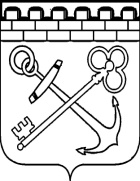 КОМИТЕТ ПО РАЗВИТИЮ МАЛОГО, СРЕДНЕГО БИЗНЕСАИ ПОТРЕБИТЕЛЬСКОГО РЫНКА ЛЕНИНГРАДСКОЙ ОБЛАСТИПРИКАЗО внесении изменений в отдельные приказы комитета по развитию малого, среднего бизнеса и потребительского рынка Ленинградской области В связи с ошибкой, допущенной при присвоении номеров приказов комитета по развитию малого, среднего бизнеса и потребительского рынка Ленинградской области, п р и к а з ы в а ю:1. Внести изменение в приказ от 09.04.2021 №23 «Об утверждении нормативных затрат на обеспечение функций подведомственного комитету по развитию малого, среднего бизнеса и потребительского рынка Ленинградской области Государственного казенного учреждения Ленинградской области «Ленинградский областной центр поддержки предпринимательства», заменив номер приказа 23 на номер 6.2.  Внести изменение в приказ от 09.04.2021 №24 «Об утверждении группы по оплате труда руководителя и коэффициента масштаба управления для Государственного казенного учреждения Ленинградской области «Ленинградский областной центр поддержки предпринимательства», заменив номер приказа 24 на номер 7.3. Внести изменение в приказ от 09.04.2021 №25 «О внесении изменения в приказ комитета по развитию малого, среднего бизнеса и потребительского рынка Ленинградской области от 17.02.2020 №4 «Об утверждении критериев и показателей эффективности и результативности деятельности Государственного казенного учреждения Ленинградской области «Ленинградский областной центр поддержки предпринимательства», заменив номер приказа 25 на номер 8.от «___» ____________2021 года№ ____ Председатель комитета  по развитию малого, среднего бизнеса и потребительского рынка Ленинградской области                                                                                  С.Нерушай